Elkton-Lake Benton Athletic Schedule 2017-2018  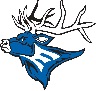 2017 Girls VolleyballDate			Team				Place		Time	Aug. 29			Flandreau & Castlewood		Elkton 		5:00pm			Sept. 5			Colman-Egan (Parents’ Night)	Elkton 		6:00pm			Sept. 7			Arlington				Arlington		6:30pm					Sept. 9			Arlinton Tourney			Arlington		9:00am			Sept. 12			Chester				Chester		6:15pm		Sept. 14			ORR				Lake Benton  	6:00pm			Sept. 19			FIS				Flandreau	6:00pm			Sept. 21			Estelline				Lake Benton	6:00pm			Sept. 23			Don Magnus Tourney		Elkton 		9:00am			Sept. 26			Garretson			Garretson	6:15pm			Sept. 28			Dell Rapids St. Mary		Dell Rapids	6:15pm	Oct. 5			Deubrook			Elkton 		6:00pm			Oct. 7			Chester Challenge			Chester		TBD			Oct. 10			Waverly-South Shore		Elkton		6:00pm			Oct. 12			DeSmet	(Senior Night)		Elkton		6:00pm			Oct. 14			DVC Tourney			Elkton 		9:00am			Oct. 17			Lake Preston			Lake Preston	6:00pm		Oct. 24			Deuel				Clear Lake	6:00pm	Oct. 30			Region Volleyball			High Seed	TBDOct. 31 			Region Volleyball			Madison		TBDNov. 2			Region Volleyball			Madison		TBDNov. 7			Sweet 16 Volleyball			TBD		TBDNov. 16-18		State Volleyball 			Mitchell		TBD2017 Cross CountryDate			Meet				Place				TimeAug. 26			Deubrook Invite			White-Six Mile Creek		9:00amSept. 1			Augustana Twilight			Sioux Falls-Yankton Trail Park		6:30pmSept. 5			Jesse James Invite			Garretson-River Ridge		4:00pmSept. 7			DeSmet Invite			DeSmet- Kingsbury Co. Country Club	4:00pmSept. 11			Arlington Invite			Lake Region Golf Course		4:00pmSept. 16			Clyde Cotton Invite			Huron-Broadland Creek 		9:00amSept. 20			Dell Rapids Invite			Dell Rapids			2:00pmSept. 23			Castlewood Invite			Castlewood Golf Course		9:00amSept. 27			Colman-Egan Invite			Colman-Sunrise Ridge Golf Course	1:00pmOct. 4			DVC Meet			White-Six Mile Creek		1:00pmOct. 11			Region Meet			Irene-Glenridge Golf Course		1:00pmOct. 21			State Meet			Rapid City			TBD	2017 FootballDate			Team				Place		Time	Aug. 18			Colman-Egan (Parents’ Night)	Elkton 		7:00pm			Aug. 25			ORR				Ramona		7:00pm		Sept. 1			Open				Sept. 8			Arlington/Lake Preston(Homecoming)	Elkton 		7:00pm			Sept. 15			Deubrook			White		7:00pmSept. 22			Estelline				Estelline		7:00pmSept. 29			DeSmet				Elkton		7:00pm			Oct. 6			Dell Rapids St. Mary		Dell Rapids	7:00pm			Oct. 13			Castlewood (Senior Night)		Elkton 		7:00pm			Oct. 19			1st Round Playoffs			TBD		TBDOct. 26			2nd Round Playoffs			TBD		TBDNov. 3			Semi-Final Playoffs			TBD		TBDNov. 9-11			State Football Finals		TBD		TBDElkton-Lake Benton Athletic Schedule 2017-2018  2017-2018 Girls BasketballDate			Team				Place		Time	Dec. 8			Arlington (DH) (Parents’ Night)	Elkton 		6:00pm			Dec. 11			Castlewood (DH)			Elkton		6:00pm			Dec. 16			Entringer Classic-Sioux Valley		Colman		12:00pm					Dec. 18			Colman-Egan			Colman		6:15pm			Jan. 4			ORR				Lake Benton	6:00pm			Jan. 9			Waverly-South Shore (DH)		Elkton		6:00pm			Jan. 11			DeSmet				DeSmet		6:30pmJan. 13			DSU Classic			Madison		TBD	Jan. 16			DVC Tourney			Elkton 		TBDJan. 19			DVC Tourney			Elkton 		TBDJan. 20			DVC Tourney			Elkton 		TBDJan. 23			Deuel (DH)			Elkton 		6:00pm			Jan. 26			Estelline				Elkton 		6:00pm			Jan. 30			FIS (DH)				Flandreau	3:30pmFeb. 2			Deubrook			White		6:15pmFeb. 5			Great Plains Lutheran (DH)		Watertown	4:00pmFeb. 6			Garretson			Elkton 		6:00pm			Feb. 9			Dell Rapids St. Mary		Dell Rapids	6:15pmFeb. 13			Lake Preston			Elkton 		6:00pm			Feb. 15			Waubay-Summit (Senior Night)	Elkton 		6:00pm			Feb. 19			Region Tourney			High Seed	TBD	Feb. 20			Region Tourney			Huron		TBDFeb. 22			Region Tourney			Huron		TBDMar. 1			Sweet 16				TBD		TBDMar. 8-10			State B Tourney			Aberdeen		TBD					2017-2018 Boys BasketballDate			Team				Place		Time__Dec. 8			Arlington (DH) (Parents’ Night)	Elkton		6:00pm			Dec. 11			Castlewood (DH)			Elkton		6:00pm			Dec. 14			Chester				Elkton 		6:00pm			Dec. 19			Colman-Egan			Colman		6:15pm	Dec. 30			Entringer Classic-Dells St. Mary	Brookings HS	1:30pm	Jan. 5			ORR				Elkton 		6:00pm			Jan. 9			Waverly-South Shore (DH)		Elkton 		6:00pm			Jan. 12			DeSmet				DeSmet		6:30pmJan. 15			DVC Tourney			LP or Estelline	TBDJan. 18			DVC Tourney			LP or Estelline	TBDJan. 20 			DVC Tourney			Elkton 		TBDJan. 23			Deuel (DH)			Elkton 		6:00pm			Jan. 25			Estelline				Lake Benton	6:00pm			Jan. 27			DSU Classic			Madison		TBDJan. 30			FIS (DH)				Flandreau	4:45pmFeb. 1			Deubrook			White		6:15pm	Feb. 5			Great Plains Lutheran (DH)		Watertown	4:00pmFeb. 8			Dell Rapids St. Mary		Dell Rapids	6:15pmFeb. 12			Lake Preston (Senior Night)		Elkton 		6:00pm			Feb. 17			Waubay-Summit			Summit		4:00pmFeb. 26			Region Tourney			High Seed	TBDFeb. 27 			Region Tourney			Mitchell 		TBDMar. 2			Region Tourney			Mitchell		TBDMar. 6			Sweet 16				TBD		TBDMar. 15-17		State B Tourney			Aberdeen		TBDElkton-Lake Benton Athletic Schedule 2017-2018  2018 TrackDate			Meet				Place		Time___April 2			SDSU Indoor			Brookings	12:00pmApril 3			Flandreau Track Meet		Flandreau	4:00pm	April 7			Vince Relays			Elkton 		10:00am	April 10			Bryce Hopfinger Relays		Volga		4:00pmApril 17			Kiwanis Meet			Clear Lake	3:00pmApril 21			Tom Main			Chester		9:30amApril 24			Estelline Track			Estelline		1:00pmApril 26			Elkton JH			Elkton		3:00pm		April 28			Running Elk			Elkton 		10:00am	May 1			Baltic Invite			Baltic		3:00pmMay 3			DVC JH Track			Estelline		3:00pmMay 4-5			Howard Wood Relays		Sioux Falls	TBDMay 7			Dells Invite			Dell Rapids	2:30pmMay 10			DVC Track			Estelline		1:00pmMay 17			Region 4B 			Chester		10:00am	May 25-26		State Track Meet			Rapid City	TBD2018 GolfDate			Meet				Place		Time	April 16			Deubrook Invite			White		12:00pmApril 19			Flandreau Invite			Flandreau	10:00amApril 23			St. Mary Invite			Dell Rapids	9:00amApril 27			Jesse James 			Garretson	10:00amMay 4			DeSmet Quad			DeSmet		1:00pmMay 7			DVC Golf Meet			Colman		9:00amTBD			Colman-Egan Invite		Colman		TBDMay 14			Sioux Valley Invite		Volga		9:00am		May 21			Pre-Region 			TBD		TBDMay 22			Pre-Region			TBD		TBDJune 4-5			State Golf			Watertown	TBD